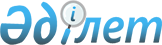 О внесении изменений в постановление Правительства Республики Казахстан от 30 декабря 2015 года № 1141 "О некоторых вопросах приватизации на 2016 – 2020 годы"Постановление Правительства Республики Казахстан от 9 ноября 2018 года № 733.
      Правительство Республики Казахстан ПОСТАНОВЛЯЕТ:
      1. Внести в постановление Правительства Республики Казахстан от 30 декабря 2015 года № 1141 "О некоторых вопросах приватизации на 2016 – 2020 годы" (САПП Республики Казахстан, 2015 г., № 77-78-79, ст. 588) следующие изменения: 
      в приложении 1 к указанному постановлению:
      в перечне крупных организаций республиканской собственности, подлежащих приватизации в приоритетном порядке:
      в разделе "Министерство оборонной и аэрокосмической промышленности Республики Казахстан":
      строку, порядковый номер 12.1, исключить;
      в разделе "Управление Делами Президента Республики Казахстан":
      строку, порядковый номер 13.1, исключить;
      в приложении 2 к указанному постановлению:
      в перечне крупных организаций коммунальной собственности, подлежащих приватизации в приоритетном порядке:
      в разделе "Акимат Кызылординской области":
      строку, порядковый номер 15.1, исключить;
      в приложении 4 к указанному постановлению:
      в перечне дочерних, зависимых компаний акционерного общества "Фонд национального благосостояния "Самрук-Қазына", предлагаемых к передаче в конкурентную среду:
      в разделе "Акционерное общество "Национальная компания "КазМунайГаз":
      строку, порядковый номер 42, изложить в следующей редакции:
      "Общество с ограниченной ответственностью "КМГ-Сервис Грузия", в составе которого:
      1) Borjomi Likani International JSC";
      строки, порядковые номера 43 и 51, исключить;
      строку, порядковый номер 58, изложить в следующей редакции:
      "Акционерное общество "Каскор-Транссервис", в составе которого:
      1) Товарищество с ограниченной ответственностью "Semurg Invest Temir Zholy";
      строку, порядковый номер 59, исключить;
      приложение 5 к указанному постановлению изложить в новой редакции согласно приложению 1 к настоящему постановлению;
      приложение 6 к указанному постановлению изложить в новой редакции согласно приложению 2 к настоящему постановлению;
      приложение 7 к указанному постановлению изложить в новой редакции согласно приложению 3 к настоящему постановлению.
      2. Настоящее постановление вводится в действие со дня его первого официального опубликования. Перечень
организаций республиканской собственности, подлежащих приватизации Перечень организаций коммунальной собственности, предлагаемых к передаче в конкурентную среду Перечень дочерних, зависимых организаций национальных управляющих холдингов, национальных холдингов, национальных компаний, акционерных обществ и иных юридических лиц, являющихся аффилированными с ними, предлагаемых к передаче в конкурентную среду
					© 2012. РГП на ПХВ «Институт законодательства и правовой информации Республики Казахстан» Министерства юстиции Республики Казахстан
				
      Премьер-Министр
Республики Казахстан 

 Б. Сагинтаев
Приложение 1
к постановлению Правительства
Республики Казахстан
от 9 ноября 2018 года № 733Приложение 5
к постановлению Правительства
Республики Казахстан
от 30 декабря 2015 года № 1141
№ п/п

№ п/п

Наименование предприятия

1

2

3

Министерство внутренних дел Республики Казахстан

1.
1.
Акционерное общество "Санаторий Арка"
2.
2.
Акционерное общество "СОП Кузет"
3.
3.
Республиканское государственное предприятие "Алатау"
4.
4.
Товарищество с ограниченной ответственностью "Кокшетауская железнодорожная больница"
5.
5.
Товарищество с ограниченной ответственностью "Учебно-клинический центр"
6.
6.
Товарищество с ограниченной ответственностью "Алматинская железнодорожная больница"
7.
7.
Товарищество с ограниченной ответственностью "Актюбинская железнодорожная больница"
8.
8.
Товарищество с ограниченной ответственностью "Атырауская железнодорожная больница"
9.
9.
Товарищество с ограниченной ответственностью "Защитинская железнодорожная больница"
10.
10.
Товарищество с ограниченной ответственностью "Семейская железнодорожная больница"
11.
11.
Товарищество с ограниченной ответственностью "Жамбылская железнодорожная больница"
12.
12.
Товарищество с ограниченной ответственностью "Уральская железнодорожная больница"
13.
13.
Товарищество с ограниченной ответственностью "Карагандинская железнодорожная больница"
14.
14.
Товарищество с ограниченной ответственностью "Кызылординская железнодорожная больница"
15.
15.
Товарищество с ограниченной ответственностью "Казалинская железнодорожная больница"
16.
16.
Товарищество с ограниченной ответственностью "Костанайская железнодорожная больница"
17.
17.
Товарищество с ограниченной ответственностью "Павлодарская железнодорожная больница"
18.
18.
Товарищество с ограниченной ответственностью "Шымкентская железнодорожная больница"
Министерство здравоохранения Республики Казахстан

19.
1.
Республиканское государственное казенное предприятие "Республиканский колледж по подготовке и переподготовке средних медицинских и фармацевтических работников"
20.
2.
Акционерное общество "Южно-Казахстанская государственная фармацевтическая академия"
21.
3.
Акционерное общество "Казахский медицинский университет непрерывного образования"
22.
4.
Акционерное общество "Научный центр урологии имени академика Б.У. Джарбусынова"
23.
5.
Акционерное общество "Казахский ордена "Знак Почета" научно-исследовательский институт глазных болезней"
Министерство труда и социальной защиты населения Республики Казахстан

24.
1.
Акционерное общество "Республиканский протезно-ортопедический центр"
25.
2.
Акционерное общество "Компания по страхованию жизни "Государственная аннуитетная компания"
Министерство по инвестициям и развитию Республики Казахстан

26.
1.
Республиканское государственное предприятие на праве хозяйственного ведения "Специализированное гравиметрическое предприятие" Комитета геологии и недропользования Министерства по инвестициям и развитию Республики Казахстан
27.
2.
Товарищество с ограниченной ответственностью "Ақмолаавтожол"
28.
3.
Товарищество с ограниченной ответственностью "Ақтөбеавтожол"
29.
4.
Товарищество с ограниченной ответственностью "Алматыавтожол"
30.
5.
Товарищество с ограниченной ответственностью "Атырауавтожол"
31.
6.
Товарищество с ограниченной ответственностью "Батысавтожол"
32.
7.
Товарищество с ограниченной ответственностью "Жамбылавтожол"
33.
8.
Товарищество с ограниченной ответственностью "Шығысавтожол"
34.
9.
Товарищество с ограниченной ответственностью "Қарағандыавтожол"
35.
10.
Товарищество с ограниченной ответственностью "Қызылордаавтожол"
36.
11.
Товарищество с ограниченной ответственностью "Қостанайавтожол"
37.
12.
Товарищество с ограниченной ответственностью "Маңгыстауавтожол"
38.
13.
Товарищество с ограниченной ответственностью "Павлодаравтожол"
39.
14.
Товарищество с ограниченной ответственностью "Солтүстiкавтожол"
40.
15.
Товарищество с ограниченной ответственностью "Оңтүстiкавтожол"
41.
16.
Акционерное общество "Национальный научно-технический центр промышленной безопасности"
42.
17.
Республиканское государственное предприятие на праве хозяйственного ведения "Жезказганредмет" Комитета индустриального развития и промышленной безопасности Министерства по инвестициям и развитию Республики Казахстан
Министерство культуры и спорта Республики Казахстан

43.
1.
Республиканское государственное предприятие на праве хозяйственного ведения "Спортивно-оздоровительный центр "Олимп" Комитета по делам спорта и физической культуры Министерства культуры и спорта Республики Казахстан
44.
2.
Акционерное общество "Казахфильм" имени Шакена Айманова"
45.
3.
Акционерное общество "Фонд духовного развития народа Казахстана"
46.
4.
Акционерное общество "Баспалар Үйі"
47.
5.
Акционерное общество "Республиканский центр водных видов спорта"
48.
6.
Республиканское государственное казенное предприятие "Республиканская школа высшего спортивного мастерства по водным и прикладным видам спорта" Министерства культуры и спорта Республики Казахстан
49.
7.
Товарищество с ограниченной ответственностью "Казахский научно-исследовательский институт культуры"
Министерство образования и науки Республики Казахстан

50.
1.
Акционерное общество "Республиканский научно-методический центр развития технического и профессионального образования и присвоения квалификации"
51.
2.
Товарищество с ограниченной ответственностью "Институт проблем комплексного освоения недр"
52.
3.
Товарищество с ограниченной ответственностью "Институт экспериментальной биологии им. Ф.М. Мухамедгалиева"
53.
4.
Республиканское государственное предприятие "Институт микробиологии и вирусологии" Комитета науки Министерства образования и науки Республики Казахстан
54.
5.
Акционерное общество "Казахский университет международных отношений и мировых языков имени Абылай хана"
55.
6.
Акционерное общество "Жезказганский университет имени О.А. Байконурова"
56.
7.
Акционерное общество "Казахская головная архитектурно-строительная академия"
57.
8.
Акционерное общество "Университет КАЗГЮУ имени М.С. Нарикбаева"
58.
9.
Некоммерческое акционерное общество "Алматинский университет энергетики и связи"
59.
10.
Акционерное общество "Университет КИМЭП"
Министерство сельского хозяйства Республики Казахстан

60.
1.
Республиканское государственное предприятие на праве хозяйственного ведения "Казахский государственный проектно-изыскательский институт по проектированию лесного хозяйства (Казгипролесхоз)" Комитета лесного хозяйства и животного мира Министерства сельского хозяйства Республики Казахстан
61.
2.
Республиканское государственное казенное предприятие "Казахская производственно-акклиматизационная станция" Комитета лесного хозяйства и животного мира Министерства сельского хозяйства Республики Казахстан
62.
3.
Республиканское государственное казенное предприятие "Капшагайское нерестово-выростное хозяйство" Комитета лесного хозяйства и животного мира Министерства сельского хозяйства Республики Казахстан
63.
4.
Республиканское государственное казенное предприятие "Майбалыкский рыбопитомник" Комитета лесного хозяйства и животного мира Министерства сельского хозяйства Республики Казахстан
64.
5.
Республиканское государственное казенное предприятие "Петропавловский рыбопитомник" Комитета лесного хозяйства и животного мира Министерства сельского хозяйства Республики Казахстан
65.
6.
Акционерное общество "Казагрэкс"
Министерство финансов Республики Казахстан

66.
1.
Акционерное общество "Финансовая академия"
67.
2.
Акционерное общество "Западно-Казахстанская распределительная электросетевая компания"
68.
3.
Акционерное общество "Международный аэропорт города Петропавловска"
69.
4.
Акционерное общество "Горэлектросеть"
70.
5.
Акционерное общество "Астана-финанс"
71.
6.
Акционерное общество "Аэропорт Шымкент"
72.
7.
Товарищество с ограниченной ответственностью "Гэле"
Министерство энергетики Республики Казахстан

73.
1.
Акционерное общество "Научно- производственное объединение "Евразийский центр воды"
74.
2.
Товарищество с ограниченной ответственностью "Карагандаликвидшахт"
75.
3.
Акционерное общество "Информационно-аналитический центр нефти и газа"
Министерство национальной экономики Республики Казахстан
76.
1.
Акционерное общество "Товарная биржа "Евразийская торговая система"
Министерство информации и коммуникаций Республики Казахстан

77.
1.
Товарищество с ограниченной ответственностью "Жалын"
Верховный Суд Республики Казахстан

78.
1.
Товарищество с ограниченной ответственностью "Дирекция административных зданий Верховного Суда Республики Казахстан"
Комитет национальной безопасности Республики Казахстан

79.
1.
Акционерное общество "Нурсат"
Управление делами Президента Республики Казахстан

80.
1.
Акционерное общество "Центральная клиническая больница"
Министерство обороны Республики Казахстан

81.
1.
Акционерное общество "Әскери құрылыс"Приложение 2
к постановлению Правительства
Республики Казахстан
от 9 ноября 2018 года № 733Приложение 6
к постановлению Правительства
Республики Казахстан
от 30 декабря 2015 года № 1141
№

п/п

№ п/п

Наименование предприятия

1
2
3
Акимат Акмолинской области

1.
1.
Государственное коммунальное предприятие на праве хозяйственного ведения "Дворец спорта "Бурабай" при Управлении физической культуры и спорта Акмолинской области
2.
2.
Государственное коммунальное предприятие на праве хозяйственного ведения "Футбольный клуб "Окжетпес" при Управлении физической культуры и спорта Акмолинской области
3.
3.
Государственное коммунальное предприятие на праве хозяйственного ведения "Спортивный клуб по игровым видам спорта" при Управлении физической культуры и спорта Акмолинской области
4.
4.
Государственное коммунальное предприятие на праве хозяйственного ведения "Тазалык"
5.
5.
Государственное коммунальное предприятие на праве хозяйственного ведения "КөкшеЖәрдем" при отделе жилищно-коммунального хозяйства, пассажирского транспорта и автомобильных дорог города Кокшетау
6.
6.
Государственное коммунальное предприятие на праве хозяйственного ведения "Областной центр формирования здорового образа жизни" при Управлении здравоохранения 

Акмолинской области
7.
7.
Товарищество с ограниченной ответственностью "Профессиональный хоккейный клуб "Арлан" 
8.
8.
Товарищество с ограниченной ответственностью "Степногорск-Тазалык"
9.
9.
Товарищество с ограниченной ответственностью "Көкшетау Қала Кадастры"
10.
10.
Товарищество с ограниченной ответственностью "Пассажирские перевозки города Атбасар"
11.
11.
Товарищество с ограниченной ответственностью "Көкше-Қамқор"
12.
12.
Товарищество с ограниченной ответственностью "Бурабай таңы"
13.
13.
Товарищество с ограниченной ответственностью "Степногорск –ЕРЦ" 
14.
14.
Товарищество с ограниченной ответственностью "Бурабай нұры"
15.
15.
Товарищество с ограниченной ответственностью "Бурабай ЕРЦ"
Акимат Актюбинской области

16.
1.
Государственное коммунальное казенное предприятие "Клуб игровых видов спорта "Намыс" государственного учреждения "Управление физической культуры и спорта Актюбинской области"
17.
2.
Государственное коммунальное предприятие "Центральный стадион"
18.
3.
Коммунальное государственное предприятие "Тазалык"
19.
4.
Акционерное общество "Областной футбольный клуб "Актобе"
20.
5.
Товарищество с ограниченной ответственностью "Актобе-агросервис"
21.
6.
Товарищество с ограниченной ответственностью "Ақтөбе Таза Қала"
22
7.
Товарищество с ограниченной ответственностью "Хромтау-Тазалық"
23.
8.
Товарищество с ограниченной ответственностью "Региональный центр государственно-частного партнерства Актюбинской области"
24.
9.
Товарищество с ограниченной ответственностью "Региональный индустриальный технопарк "Актобе"
Акимат Алматинской области

25.
1.
Государственное казенное предприятие "Детский лагерь отдыха города Капшагай" акимата города Капшагай"
26.
2.
Государственное коммунальное казенное предприятие "Областной ипподром "Талдыкорган" государственного учреждения "Управление физической культуры и спорта Алматинской области"
27.
3.
Товарищество с ограниченной ответственностью "Профессиональный клуб по хоккею на траве "Бесарыс" государственного учреждения "Управление физической культуры и спорта Алматинской области"
28.
4.
Товарищество с ограниченной ответственностью "Профессиональный баскетбольный клуб "Капшагай" государственного учреждения "Управление физической культуры и спорта Алматинской области"
29.
5.
Товарищество с ограниченной ответственностью "Профессиональный клуб по национальным видам спорта" государственного учреждения "Управление физической культуры и спорта Алматинской области"
30.
6.
Товарищество с ограниченной ответственностью "Профессиональный гандбольный клуб "Іле" государственного учреждения "Управление физической культуры и спорта Алматинской области"
31.
7.
Государственное коммунальное казенное предприятие "Профессиональный футбольный клуб команды "Жетысу" государственного учреждения "Управление физической культуры и спорта Алматинской области"
32.
8.
Государственное коммунальное казенное предприятие "Профессиональный волейбольный клуб "Жетысу" государственного учреждения "Управление физической культуры и спорта Алматинской области"
33.
9.
Государственное коммунальное областное казенное предприятие "Алматыоблгеодезия" государственного учреждения "Управление архитектуры и градостроительства Алматинской области"
34.
10.
Государственное коммунальное предприятие на праве хозяйственного ведения "Оздоровительный лагерь "Алтын Чажа" акимата города Текели
35.
11.
Государственное коммунальное предприятие на праве хозяйственного ведения "Или благоустройство" государственного учреждения "Аппарат акима Илийского района"
36.
12.
Государственное коммунальное предприятие на праве хозяйственного ведения "Достык" акимата Алакольского района
37.
13.
Товарищество с ограниченной ответственностью "Акши-агросервис"
38.
14.
Товарищество с ограниченной ответственностью "Ақсукөркейту"
39.
15.
Товарищество с ограниченной ответственностью "Талдықорған Архитектура"
40.
16.
Товарищество с ограниченной ответственностью "ЖамбылСаулет"
41.
17.
Товарищество с ограниченной ответственностью "Региональный центр государственно-частного партнерства Алматинской области"
42.
18.
Товарищество с ограниченной ответственностью "Управление капитального строительства" 
43.
19.
Государственное коммунальное казенное предприятие "Дезинфекция"
44.
20.
Государственное коммунальное казенное предприятие "Таусамалы" акимата Карасайского района
45.
21.
Товарищество с ограниченной ответственностью "Саулет Kz"
46.
22.
Товарищество с ограниченной ответственностью "Сарқан Көркем"
47.
23.
Товарищество с ограниченной ответственностью "Kaztal Saulet" Талгарского района
48.
24.
Товарищество с ограниченной ответственностью "Алаколь Геосаулет"
49.
25.
Государственное коммунальное предприятие на праве хозяйственного ведения "Ақсу Су Құбыры" акимата Аксуского района
50.
26.
Государственное коммунальное предприятие на праве хозяйственного ведения "Алакөл Су Құбыры" акимата Алакольского района
51.
27.
Товарищество с ограниченной ответственностью "Үшарал-Көркейту"
52.
28.
Государственное коммунальное предприятие на праве хозяйственного ведения "Үйгентас" акимата Алакольского района
53.
29.
Государственное коммунальное казенное предприятие "Алатаугаз" акимата Алматинской области
54.
30.
Государственное коммунальное предприятие на праве хозяйственного ведения "Балқаш Су Құбыры" акимата Балхашского района
55.
31.
Государственное коммунальное предприятие на праве хозяйственного ведения "Есик Су Кубыры" акимата Енбекшиказахского района
56.
32.
Государственное коммунальное предприятие на праве хозяйственного ведения "Шелек Су Құбыры" акимата Енбекшиказахского района
57.
33.
Государственное коммунальное предприятие на праве хозяйственного ведения "Жамбыл Су Кубыры" акимата Жамбылского района
58.
34.
Районное государственное коммунальное предприятие на праве хозяйственного ведения "Карғалы Су" акимата Жамбылского района
59.
35.
Государственное коммунальное предприятие на праве хозяйственного ведения "Водопровод и канализация" акимата Илийского района
60.
36.
Государственное коммунальное предприятие на праве хозяйственного ведения "Іле Су Құбыры" акимата Илийского района
61.
37.
Государственное коммунальное предприятие на праве хозяйственного ведения "Қамқор" акимата города Капшагай
62.
38.
Государственное коммунальное предприятие на праве хозяйственного ведения "Қапшағай Су Құбыры" акимата города Капшагай
63.
39.
Государственное коммунальное предприятие на праве хозяйственного ведения "Колдау" ГУ "Карасайского районного отдела ЖКХ, пассажирского транспорта и автомобильных дорог"
64.
40.
Государственное коммунальное казенное предприятие "Карасай Су Кубыры" акимата Карасайского района 
65.
41.
Государственное коммунальное предприятие на праве хозяйственного ведения "Қаратал Су Құбыры" акимата Каратальского района
66.
42.
Государственное коммунальное казенное предприятие "Кербұлақ Су Құбыры" акимата Кербулакского района
67.
43.
Государственное коммунальное предприятие на праве хозяйственного ведения "Кербулакское районное коммунальное хозяйство" аппарата акимата Кербулакского района
68.
44.
Государственное коммунальное предприятие на праве хозяйственного ведения "Көксу Су Құбыры" акимата Коксуского района
69.
45.
Государственное коммунальное предприятие на праве хозяйственного ведения "Нарынқол Су Құбыры" Райымбекского района
70.
46.
Государственное коммунальное предприятие на праве хозяйственного ведения "Водопровод и канализации" Талгарского района 
71.
47.
Государственное коммунальное предприятие на праве хозяйственного ведения "Қапшағай Көркейту" акимата города Капшагай
72.
48.
Товарищество с ограниченной ответственностью "Таза-Талгар"
73.
49.
Государственное коммунальное предприятие на праве хозяйственного ведения "Коркем-Талдыкорган"
74.
50.
Государственное коммунальное предприятие на праве хозяйственного ведения "Первомайское" 
75.
51.
Товарищество с ограниченной ответственностью "Алматинский областной санитарный ветеринарно-дезинфекционный отряд"
76.
52.
Государственное коммунальное казенное предприятие "Саулет" Карасайского района
77.
53.
Государственное коммунальное казенное предприятие "Саулет" Талгарского района
78.
54.
Государственное коммунальное казенное предприятие "Есик Геосәулет" аппарата Енбекшиказахского района
79.
55.
Государственное коммунальное казенное предприятие "Капшагай Геосәулет" акимата города Капшагай
80
56.
Государственное коммунальное казенное предприятие "Жаркент Геосәулет" акимата Панфиловского района
81
57.
Государственное предприятие на праве хозяйственного ведения "ЖКХ" 
82
58.
Акционерное общество "Прибороремонт"
83
59.
Товарищество с ограниченной ответственностью "Центр по управлению пассажирскими перевозками" 
84
60.
Товарищество с ограниченной ответственностью "Агропромышленный комплекс "Жеруйык-Талдыкорган" 
85
61.
Акционерное общество "Авиакомпания Жетысу"
86
62.
Товарищество с ограниченной ответственностью "ЖетысуЖаңақұрылыс"
Акимат Атырауской области

87.
1.
Коммунальное казенное государственное предприятие "Спорткомплекс "Мунайшы" государственного учреждения "Городской отдел физической культуры и спорта"
88.
2.
Коммунальное государственное казенное предприятие "Областная команда "Барсы Атырау" по игровым видам спорта" государственного учреждения "Управление туризма, физической культуры и спорта Атырауской области"
89.
3.
Товарищество с ограниченной ответственностью "Областная волейбольная команда "Атырау"
90.
4.
Товарищество с ограниченной ответственностью "Областная команда по водным видам спорта "Атырау" Управления туризма, физической культуры и спорта Атырауской области"
91.
5.
Коммунальное государственное казенное предприятие "Атырауский областной клуб национальных видов спорта" Управления туризма, физической культуры и спорта Атырауской области"
92.
6.
Товарищество с ограниченной ответственностью "Атырауский областной геотехнический центр"
93.
7.
Коммунальное государственное предприятие на праве хозяйственного ведения "Атырауский областной центр формирования здорового образа жизни" Управления здравоохранения Атырауской области"
94.
8.
Государственное коммунальное предприятие "Спорткомплекс "Атырау"
95.
9.
Товарищество с ограниченной ответственностью "Спецавтобаза" 
96.
10.
Товарищество с ограниченной ответственностью "Областная футбольная команда "Атырау"
97.
11.
Товарищество с ограниченной ответственностью "Тұрмысқызмет"
98.
12.
Товарищество с ограниченной ответственностью "Курмангазыжолдары"
99.
13.
Товарищество с ограниченной ответственностью "Атырау генплан"
100.
14.
Товарищество с ограниченной ответственностью "Атырау Innovations" 
101.
15.
Коммунальное государственное казенное предприятие "Областной профессиональный спортивный клуб по хоккею "Бейбарыс – Атырау"
Акимат Восточно-Казахстанской области

102.
1.
Коммунальное государственное казенное предприятие "Центр проблем формирования здорового образа жизни города Семей" Управления здравоохранения Восточно-Казахстанского областного акимата
103.
2.
Коммунальное государственное казенное предприятие "Гандбольный клуб" Управления физической культуры и спорта Восточно-Казахстанской области"
104.
3.
Коммунальное государственное казенное предприятие "Волейбольный клуб города Семей" Управления физической культуры и спорта Восточно-Казахстанской области"
105.
4.
Коммунальное государственное казенное предприятие "Волейбольный клуб города Усть-Каменогорска" Управления физической культуры и спорта Восточно-Казахстанской области"
106.
5.
Коммунальное государственное казенное предприятие "Клуб "Тулпар" по национальным видам спорта" государственного учреждения "Отдел физической культуры и спорта города Семей Восточно-Казахстанской области"
107.
6.
Государственное коммунальное казенное предприятие клуб "Дархан" по национальным видам спорта государственного учреждения "Отдел физической культуры и спорта Кокпектинского района"
108.
7.
Государственное коммунальное казенное предприятие "Спортивный клуб национальных видов спорта "Тулпар" отдела физической культуры и спорта Тарбагатайского района"
109.
8.
Коммунальное государственное казенное предприятие "Физкультурно-оздоровительный комплекс" управления физической культуры и спорта Восточно-Казахстанской области"
110.
9.
Государственное коммунальное казенное предприятие "Спортивный комплекс" отдела физической культуры и спорта города Риддер"
111.
10.
Коммунальное государственное казенное предприятие "Управление делами" акимата города Усть-Каменогорск
112.
11.
Государственное коммунальное казенное предприятие "Футбольный клуб "Восток" акимата города Усть-Каменогорска
113.
12.
Коммунальное государственное казенное предприятие "Футбольный клуб "Спартак" государственного учреждения "Отдел физической культуры и спорта города Семей Восточно-Казахстанской области"
114.
13.
Коммунальное государственное предприятие на праве хозяйственного ведения "Восточно-Казахстанский областной центр формирования здорового образа жизни" управления здравоохранения Восточно-Казахстанского областного акимата
115.
14.
Коммунальное государственное предприятие "Восточно-Казахстанский областной протезно-ортопедический центр" Управления координации занятости и социальных программ Восточно-Казахстанского областного акимата
116.
15.
Коммунальное государственное предприятие "Актогайское коммунальное хозяйство" акимата Аягозского района
117.
16.
Многоотраслевое государственное коммунальное хозяйственное предприятие акимата Зыряновского района
118.
17.
Коммунальное государственное предприятие на праве хозяйственного ведения "Ақсуат-Тазалық" акимата Тарбагатайского района
119.
18.
Коммунальное государственное предприятие на праве хозяйственного ведения "ОблШығысЖол" Управления пассажирского транспорта и автомобильных дорог Восточно-Казахстанского областного акимата
120.
19.
Коммунальное государственное предприятие на праве хозяйственного ведения "Өскемен-Тәртіп" акимата города Усть-Каменогорска"
121.
20.
Государственное коммунальное предприятие на праве хозяйственного ведения "Аягозжолдары" акимата Аягозского района"
122.
21.
Коммунальное государственное предприятие на праве хозяйственного ведения "Горжилкомхозстрой" акимата Аягозского района"
123.
22.
Коммунальное государственное предприятие на праве хозяйственного ведения "ПриИртышье" Глубоковского района" 
124.
23.
Коммунальное государственное предприятие на праве хозяйственного ведения "Тарбагатай жолдары" отдела жилищно-коммунального хозяйства, пассажирского транспорта и автомобильных дорог Тарбагатайского района
125.
24.
Коммунальное государственное предприятие на праве хозяйственного ведения "Банно-прачечный комбинат" акимата города Усть-Каменогорска"
126.
25.
Товарищество с ограниченной ответственностью "Спорткомплекс "Ертіс"
127.
26.
Товарищество с ограниченной ответственностью "Өскемен-Тазалық"
128.
27.
Товарищество с ограниченной ответственностью "Алакөл-Тазалық"
129.
28.
Товарищество с ограниченной ответственностью "Семей-Автовокзал"
130.
29.
Товарищество с ограниченной ответственностью "Табиғат-Өскемен"
131.
30.
Товарищество с ограниченной ответственностью "Восточно-Казахстанский геотехнический институт инженерных изысканий"
132.
31.
Товарищество с ограниченной ответственностью "Институт анализа и прогнозирования Восточно-Казахстанской области"
133.
32.
Товарищество с ограниченной ответственностью "Кадастровое бюро города Усть-Каменогорск"
134.
33.
Товарищество с ограниченной ответственностью "Градокадастр" города Усть-Каменогорск
135.
34.
Коммунальное государственное предприятие на праве хозяйственного ведения "Востокдорстрой" государственного учреждения "Отдел жилищно-коммунального хозяйства, пассажирского транспорта и автомобильных дорог Шемонаихинского района"
136.
35.
Коммунальное государственное казенное предприятие "Первомайский водоканал"
137.
36.
Коммунальное государственное казенное предприятие "Шемонаихинский водоканал"
138.
37.
Товарищество с ограниченной ответственностью "СпектрПлюс"
139.
38.
Коммунальное государственное предприятие на праве хозяйственного ведения "Балапан"
140.
39.
Коммунальное государственное предприятие на праве хозяйственного ведения "Нарын"
141.
40.
Товарищество с ограниченной ответственностью "Аягоз-Тазалык"
142.
41.
Товарищество с ограниченной ответственностью "Ақтоғай қанағат"
143.
42.
Товарищество с ограниченной ответственностью "Многоотраслевое эксплуатационное предприятие города Семей"
144.
43.
Товарищество с ограниченной ответственностью "Архитектура и градостроительство"
145.
44.
Товарищество с ограниченной ответственностью "Калқымалы өткел"
146.
45.
Государственное коммунальное предприятие по озеленению и благоустройству "Семей" на праве хозяйственного ведения
Акимат Жамбылской области

147.
1.
Государственное коммунальное казенное предприятие "Детский оздоровительный лагерь "Болашак" отдела образования акимата города Тараза"
148.
2.
Государственное коммунальное казенное предприятие "Детский оздоровительный лагерь "Рауан" отдела образования акимата города Тараза"
149.
3.
Коммунальное государственное казенное предприятие "Конно-спортивный клуб "Әулие-Ата" Управления физической культуры и спорта акимата Жамбылской области"
150.
4.
Коммунальное государственное казенное предприятие "Клуб по водному поло "Айшабибі" Управления физической культуры и спорта акимата Жамбылской области"
151.
5.
Коммунальное государственное казенное предприятие "Баскетбольный клуб "Тараз" Управления физической культуры и спорта акимата Жамбылской области"
152.
6.
Коммунальное государственное казенное предприятие "Волейбольный клуб "Тараз" Управления физической культуры и спорта акимата Жамбылской области"
153.
7.
Коммунальное государственное казенное предприятие "Клуб бокса "Жамбыл" управления физической культуры и спорта акимата Жамбылской области"
154.
8.
Товарищество с ограниченной ответственностью "Жасыл Ел-Тараз"
155.
9.
Государственное коммунальное предприятие "Жамбыл-Жылу"
156.
10.
Государственное коммунальное предприятие "Теміржол-Жылу"
157.
11.
Товарищество с ограниченной ответственностью "Таразкоммуналкөлік"
158.
12.
Товарищество с ограниченной ответственностью "Тараз тұрғын үй"
159.
13.
Акционерное общество "Таразэнергоцентр"
160.
14.
Коммунальное государственное предприятие на праве хозяйственного ведения "Таза су" акимата Меркенского района"
161.
15.
Товарищество с ограниченной ответственностью "Благоустройство и озеленение" 
162.
16.
Коммунальное государственное казенное предприятие "Кинотеатр "Авангард" акимата Таласского района
163.
17.
Коммунальное государственное казенное предприятие "Жасыл Кулан" акимата Рыскуловского района
164.
18.
Товарищество с ограниченной ответственностью "Шу-Сервис"
165.
19.
Товарищество с ограниченной ответственностью "Центральная диспетчерская служба"
166.
20.
Государственное коммунальное предприятие на праве хозяйственного ведения "Жамбылский областной консультационно-диагностический медицинский центр"
167.
21.
Государственное коммунальное предприятие на праве хозяйственного ведения "Жамбылская областная стоматологическая поликлиника"
168.
22.
Государственное коммунальное предприятие на праве хозяйственного ведения "Жамбылский областной офтальмологический центр"
169.
23.
Государственное коммунальное предприятие на праве хозяйственного ведения "Городская поликлиника № 2 управления здравоохранения акимата Жамбылской области" 
170.
24.
Государственное коммунальное предприятие на праве хозяйственного ведения "Жамбылский областной кожновенерологический диспансер"
171.
25.
Государственное коммунальное предприятие на праве хозяйственного ведения "Городская поликлиника № 7 управления здравоохранения акимата Жамбылской области"
172.
26.
Государственное коммунальное предприятие на праве хозяйственного ведения "Городская поликлиника № 1 управления здравоохранения акимата Жамбылской области" 
173.
27.
Государственное коммунальное предприятие на праве хозяйственного ведения "Городская поликлиника № 6 управления здравоохранения акимата Жамбылской области"
174.
28.
Государственное коммунальное предприятие на праве хозяйственного ведения "Городская поликлиника № 9 управления здравоохранения акимата Жамбылской области" 
175.
29.
Государственное коммунальное предприятие на праве хозяйственного ведения "Городская поликлиника № 4 управления здравоохранения акимата Жамбылской области" 
176.
30.
Государственное коммунальное предприятие на праве хозяйственного ведения "Санаторий "Айша биби"
177.
31.
Товарищество с ограниченной ответственностью "Таразқұрылыспроект"
178.
32.
Товарищество с ограниченной ответственностью "Жасыл ел - Жуалы"
179.
33.
Товарищество с ограниченной ответственностью "Таза қала - Қаратау"
Акимат Западно-Казахстанской области

180.
1.
Государственное коммунальное казенное предприятие "Спортивный клуб "Сарыарқа" государственного учреждения "Отдел физической культуры и спорта Бурлинского района Западно-Казахстанской области"
181.
2.
Государственное коммунальное казенное предприятие "Жігер" спорт клубы" отдела культуры, развития языков, физической культуры и спорта Зеленовского района"
182.
3.
Государственное коммунальное казенное предприятие "Тұрғынүй Уральск" отдела архитектуры и градостроительства города Уральска"
183.
4.
Государственное коммунальное предприятие на праве хозяйственного ведения "Областной центр формирования здорового образа жизни" управления здравоохранения акимата Западно-Казахстанской области
184.
5.
Товарищество с ограниченной ответственностью "Жайық Таза қала"
185.
6.
Государственное коммунальное предприятие на праве хозяйственного ведения "Горкомхоз" акимата Бурлинского района"
186.
7.
Товарищество с ограниченной ответственностью "Футбольный клуб "Акжайык"
187.
8.
Товарищество с ограниченной ответственностью "Спортивный клуб "Акжайык"
188.
9.
Товарищество с ограниченной ответственностью "Жайық Жарығы"
189.
10.
Товарищество с ограниченной ответственностью "Орал Таза сервис"
190.
11.
Товарищество с ограниченной ответственностью "Уральскгордорстрой"
191.
12.
Товарищество с ограниченной ответственностью "Горлифт" акимата города Уральск
192.
13.
Товарищество с ограниченной ответственностью "Батысагросервис" Управления сельского хозяйства Западно-Казахстанской области
193.
14.
Государственное коммунальное предприятие "Орда" акимата Бокейординского района (на праве хозяйственного ведения)
194.
15.
Государственное коммунальное предприятие на праве хозяйственного ведения "Областной консультативно-диагностический центр" управления здравоохранения акимата Западно-Казахстанской области
195.
16.
Государственное коммунальное предприятие "Областная детская стоматологическая поликлиника" управления здравоохранения акимата Западно-Казахстанской области
196.
17.
Товарищество с ограниченной ответственностью "Жайық үні"
197.
18.
Товарищество с ограниченной ответственностью "Пульс города"
198.
19.
Товарищество с ограниченной ответственностью "Даму таскала"
Акимат Карагандинской области

199.
1.
Коммунальное государственное казенное предприятие "Городской спортивный клуб "Жекпе-жек"
200.
2.
Коммунальное государственное казенное предприятие "Стадион "Сұңқар" отдела культуры и развития языков города Сарани"
201.
3.
Коммунальное государственное казенное предприятие "Спортивный оздоровительный комплекс" 
202.
4.
Коммунальное государственное казенное предприятие "Спортивный клуб "Темиртау" Отдела образования, физической культуры и спорта города Темиртау"
203.
5.
Коммунальное государственное предприятие "Областной центр формирования здорового образа жизни" управления здравоохранения Карагандинской области"
204.
6.
Коммунальное государственное предприятие "Горсвет" акимата города Караганды"
205.
7.
Коммунальное государственное предприятие "Балхашэнерго" акимата города Балхаша
206.
8.
Коммунальное государственное предприятие "Тазалык" акимата Осакаровского района Карагандинской области"
207.
9.
Коммунальное государственное предприятие "Управление городскими автодорогами" 
208.
10.
Коммунальное государственное предприятие на праве хозяйственного ведения "Шарапат" акимата города Темиртау"
209.
11.
Коммунальное государственное предприятие "Благоустройство" 
210.
12.
Товарищество с ограниченной ответственностью "Ұлытау-Тасбұлақ"
211.
13.
Товарищество с ограниченной ответственностью "Полигон"
212.
14.
Товарищество с ограниченной ответственностью "ЖезТазалык"
213.
15.
Товарищество с ограниченной ответственностью "Абаттандыру"
214.
16.
Товарищество с ограниченной ответственностью "Тазалық-2020"
215.
17.
Товарищество с ограниченной ответственностью "Қарағанды Көркем"
216.
18.
Товарищество с ограниченной ответственностью "Предприятие административных зданий"
217.
19.
Товарищество с ограниченной ответственностью "Хозяйственное управление"
218.
20.
Акционерное общество "Футбольный клуб "Шахтер"
219.
21.
Товарищество с ограниченной ответственностью "Хоккейный клуб "Сарыарка"
220.
22.
Товарищество с ограниченной ответственностью "Волейбольный клуб "Караганда"
221.
23.
Товарищество с ограниченной ответственностью "Мини футбольный клуб "Тулпар"
222.
24.
Акционерное общество "Региональный центр государственно-частного партнерства Карагандинской области"
223.
25.
Товарищество с ограниченной ответственностью "Сәтсәулет"
224.
26.
Товарищество с ограниченной ответственностью "Абай көркем"
225.
27.
Товарищество с ограниченной ответственностью "Городское коммунальное хозяйство-2012"
226.
28.
Товарищество с ограниченной ответственностью "Тазалық Қарқаралы"
227.
29.
Товарищество с ограниченной ответственностью "Горкомхоз" акимата города Шахтинска
228.
30.
Коммунальное государственное предприятие "Поликлиника № 2 города Караганды"
229.
31.
Коммунальное государственное предприятие "Поликлиника № 2 города Темиртау"
230.
32.
Акционерное общество "Береке-2010"
231.
33.
Товарищество с ограниченной ответственностью "Нуратал-2013"
232.
34.
Товарищество с ограниченной ответственностью "Градостроительный кадастровый центр города Караганды"
Акимат Костанайской области

233.
1.
Коммунальное государственное казенное предприятие "Региональный научно-практический центр "Қостанай дарыны" Управления образования акимата Костанайской области"
234
2.
Коммунальное государственное казенное предприятие "Региональный учебно-методический центр дополнительного образования детей" Управления образования акимата Костанайской области"
235.
3.
Коммунальное государственное казенное предприятие "Региональный научно-методический центр технического и профессионального образования" Управления образования акимата Костанайской области"
236.
4.
Коммунальное государственное казенное предприятие "Костанайский региональный центр физической культуры" Управления образования акимата Костанайской области"
237.
5.
Коммунальное государственное казенное предприятие "Костанайский областной центр проблем формирования здорового образа жизни" Управления здравоохранения акимата Костанайской области"
238.
6.
Государственное коммунальное казенное предприятие "Бассейн акимата города Костаная" отдела физической культуры и спорта акимата города Костаная"
239.
7.
Государственное коммунальное казенное предприятие "Дворец спорта акимата города Костаная" отдела физической культуры и спорта акимата города Костаная"
240.
8.
Государственное коммунальное предприятие "Рахат" акимата города Рудного"
241.
9.
Государственное коммунальное предприятие "Күн" акимата города Рудного"
242.
10.
Товарищество с ограниченной ответственностью "Центр молодежных инициатив"
243.
11.
Товарищество с ограниченной ответственностью "Футбольный клуб "Тобол"
244.
12.
Товарищество с ограниченной ответственностью "Баскетбольный клуб "Тобол"
245.
13.
Товарищество с ограниченной ответственностью "Комек-Карасу"
246.
14.
Товарищество с ограниченной ответственностью "Тазалык-2012"
247.
15.
Товарищество с ограниченной ответственностью "Жаркөл"
248.
16.
Товарищество с ограниченной ответственностью "Общежитие"
249.
17.
Товарищество с ограниченной ответственностью "Аркалыкская продовольственная компания"
250.
18.
Товарищество с ограниченной ответственностью "Аулиеколь-сервис"
251.
19.
Товарищество с ограниченной ответственностью "Горизонт 2012"
252.
20.
Товарищество с ограниченной ответственностью "Тазарту – Аркалык"
253.
21.
Акционерное общество "Комсомольская птицефабрика" 
Акимат Кызылординской области

254.
1.
Государственное коммунальное казенное предприятие "Кызылординский областной центр формирования здорового образа жизни" Управления здравоохранения Кызылординской области
255.
2.
Государственное коммунальное казенное предприятие "Детский оздоровительный лагерь "Сырдария"
256.
3.
Государственное коммунальное предприятие на праве хозяйственного ведения "Клуб национальных видов спорта и массово-оздоровительной физической культуры" управления физической культуры и спорта Кызылординской области"
257.
4.
Аральское городское государственное предприятие на праве хозяйственного ведения многоотраслевого коммунального хозяйства
258.
5.
Товарищество с ограниченной ответственностью "Региональный центр государственного-частного партнерства Кызылординской области"
259.
6.
Государственное коммунальное казенное предприятие "Теннисный центр "Нұрсәт"
260.
7.
Государственное коммунальное предприятие "Городская поликлиника № 2"

 
Акимат Мангистауской области

261.
1.
Государственное коммунальное казенное предприятие "Спортивный комплекс "Жас Канат" Управления физической культуры и спорта Мангистауской области"
262.
2.
Государственное коммунальное казенное предприятие "Профессиональный футбольный клуб "Каспий" Управления физической культуры и спорта Мангистауской области"
263.
3.
Государственное коммунальное казенное предприятие "Профессиональный волейбольный клуб "Каспий" Управления физической культуры и спорта Мангистауской области"
264.
4.
Государственное коммунальное казенное предприятие "Профессиональный баскетбольный клуб "Каспий" Управления физической культуры и спорта Мангистауской области"
265.
5.
Товарищество с ограниченной ответственностью "Мангистауский областной клуб конных видов спорта" 
266.
6.
Товарищество с ограниченной ответственностью "Клуб бокса Мангистау" 
267.
7.
Государственное коммунальное предприятие "Каспий коммуналдық қызметі"
268.
8.
Государственное коммунальное предприятие "Тазалық" 
269.
9.
Государственное коммунальное предприятие на праве хозяйственного ведения "Кала жолдары" акимата города Актау" 
270.
10.
Товарищество с ограниченной ответственностью "Жасыл алем" 
271.
11.
Акционерное общество "Региональный центр государственно-частного партнерства Мангистауской области"
272.
12.
Товарищество с ограниченной ответственностью "Актауский тренинговый центр"
273.
13.
Товарищество с ограниченной ответственностью "Бейнеу мехтранссервис" 
274.
14.
Товарищество с ограниченной ответственностью "Мангистауагросервис"
275.
15.
Государственное коммунальное казенное предприятие "Областной центр проблем формирования здорового образа жизни"
276.
16.
Товарищество с ограниченной ответственностью "Мангистаукурылысинвест"
277.
17.
Государственное коммунальное предприятие на праве хозяйственного ведения "Экологическая исследовательская лаборатория"
278.
18.
Государственное коммунальное предприятие на праве хозяйственного ведения "Мангистауветсервис"
279.
19.
Государственное коммунальное предприятие на праве хозяйственного ведения "Мангистауская областная система водоснабжения"
Акимат Павлодарской области

280.
1.
Коммунальное государственное казенное предприятие "Дворец спорта "Баянтау" управления физической культуры и спорта Павлодарской области, акимата Павлодарской области"
281.
2.
Коммунальное государственное казенное предприятие "Ледовый дворец "Астана" управления физической культуры и спорта Павлодарской области, акимата Павлодарской области"
282.
3.
Государственное казенное коммунальное предприятие "Стадион "Достык" города Аксу" государственного учреждения "Отдел физической культуры и спорта города Аксу" 
283.
4.
Государственное казенное коммунальное предприятие "Стадион "Жулдыз" отдела физической культуры и спорта города Павлодара"
284.
5.
Государственное казенное коммунальное предприятие "Центральный стадион" отдела физической культуры и спорта города Павлодара"
285.
6.
Государственное казенное коммунальное предприятие "Физкультурно-оздоровительный бассейн "Шымыр" отдела физической культуры и спорта города Павлодара"
286.
7.
Государственное казенное коммунальное предприятие "Физкультурно-оздоровительный комплекс "Толкын" отдела физической культуры и спорта города Павлодара"
287.
8.
Государственное казенное коммунальное предприятие "Спортсервис" отдела физической культуры и спорта города Павлодара"
288.
9.
Коммунальное государственное казенное предприятие "Спортсервис" отдела физической культуры и спорта акимата города Экибастуза"
289.
10.
Коммунальное государственное предприятие на праве хозяйственного ведения "Спортивный клуб" управления физической культуры и спорта Павлодарской области"
290.
11.
Товарищество с ограниченной ответственностью "Аксу-Коммунсервис"
291.
12.
Товарищество с ограниченной ответственностью "Центр "Ана тілі"
292.
13.
Товарищество с ограниченной ответственностью "Многопрофильная фирма "Өрлеу"
293.
14.
Товарищество с ограниченной ответственностью "Өркендеу" акимата Качирского района"
294.
15.
Товарищество с ограниченной ответственностью "Павлодарлифт"
295.
16.
Товарищество с ограниченной ответственностью "Павлодарградкадастр"
296.
17.
Товарищество с ограниченной ответственностью "Сапаржай Павлодар"
297.
18.
Коммунальное государственное предприятие на праве хозяйственного ведения "Экибастузкоммунсервис" отдела жилищно-коммунального хозяйства, пассажирского транспорта и автомобильных дорог акимата города Экибастуза
298.
19.
Товарищество с ограниченной ответственностью "Экибастузлифт"
299.
20.
Товарищество с ограниченной ответственностью "Ланта" акимата Щербактинского района
300.
21.
Товарищество с ограниченной ответственностью "Горкомхоз-Аксу"
301.
22.
Товарищество с ограниченной ответственностью "Муниципальный рынок города Экибастуза"
302.
23.
Государственное коммунальное предприятие "Полигон"
303.
24.
Товарищество с ограниченной ответственностью "Павлодар геокарта"
304.
25.
Коммунальное государственное предприятие "Павлодарский областной диагностический центр"
305.
26.
Товарищество с ограниченной ответственностью "Павлодарский региональный научно-технологический центр"
306.
27.
Товарищество с ограниченной ответственностью "Комунсервис" акимата Павлодарского района
307.
28.
Товарищество с ограниченной ответственностью "Коммунсервис" акимата Щербактинского района"
308.
29.
Государственное коммунальное предприятие "Железинский дорожно-эксплуатационный участок" отдела жилищно-коммунального хозяйства, пассажирского транспорта и автомобильных дорог Железинского района, акимата Железинского района
309.
30.
Коммунальное государственное предприятие на праве хозяйственного ведения "Поликлиника № 1 города Павлодара" управления здравоохранения Павлодарской области, акимата Павлодарской области
310.
31.
Коммунальное государственное предприятие на праве хозяйственного ведения "Поликлиника № 2 города Павлодара" управления здравоохранения Павлодарской области, акимата Павлодарской области
Акимат Северо-Казахстанской области

311.
1.
Государственное коммунальное предприятие на праве хозяйственного ведения "Очистные, водоотводные и водопропускные сооружения" государственного учреждения "Отдел жилищно-коммунального хозяйства, пассажирского транспорта и автомобильных дорог города Петропавловска"
312.
2.
Государственное коммунальное предприятие на праве хозяйственного ведения "Айыртау-Су"
313.
3.
Государственное коммунальное предприятие на праве хозяйственного ведения "Айыртау-Қамқор" акимата Айыртауского района Северо-Казахстанской области"
314.
4.
Коммунальное государственное предприятие на праве хозяйственного ведения "Талапкер" акима Ленинградского сельского округа Акжарского района Северо-Казахстанской области"
315.
5.
Коммунальное государственное предприятие "Акжар" акимата Акжарского района Северо-Казахстанской области"
316.
6.
Государственное коммунальное предприятие "Камкор-Аккайын" акимата Аккайынского района Северо-Казахстанской области"
317.
7.
Государственное коммунальное предприятие на праве хозяйственного ведения "Камкор" при акимате Есильского района
318.
8.
Государственное коммунальное предприятие на праве хозяйственного ведения "Ақ-Бұлақ" акимата Есильского района Северо-Казахстанской области"
319.
9.
Государственное коммунальное предприятие на праве хозяйственного ведения "Жамбыл су" отдела жилищно-коммунального хозяйства, пассажирского транспорта и автомобильных дорог акимата Жамбылского района Северо-Казахстанской области" 
320.
10.
Государственное коммунальное предприятие на праве хозяйственного ведения "Булаевское городское водное хозяйство" аппарата акима города Булаево района Магжана Жумабаева Северо-Казахстанской области"
321.
11.
Государственное коммунальное предприятие на праве хозяйственного ведения "Жигер" акимата Кызылжарского района Северо-Казахстанской области"
322.
12.
Государственное коммунальное предприятие на праве хозяйственного ведения "Коммунсервис" акимата Мамлютского района Северо-Казахстанской области"
323.
13.
Государственное коммунальное предприятие на праве хозяйственного ведения "Енбек" акимата района имени Габита Мусрепова Северо-Казахстанской области"
324.
14.
Государственное коммунальное предприятие на праве хозяйственного ведения "Тайынша Жылу" акимата Тайыншинского района Северо-Казахстанской области"
325.
15.
Государственное коммунальное предприятие "Тайынша"
326.
16.
Государственное коммунальное предприятие "Алпаш" 
327.
17.
Коммунальное государственное предприятие на праве хозяйственного ведения "Мөлдір су" акимата Уалихановского района Северо-Казахстанской области"
328.
18.
Государственное коммунальное предприятие "Жардем" акимата района Шал акына Северо-Казахстанской области"
329.
19.
Государственное коммунальное предприятие "Коммунхоз" отдела жилищно-коммунального хозяйства, пассажирского транспорта и автомобильных дорог города Петропавловска"
330.
20.
Коммунальное государственное казенное предприятие "Континентальный велосипедный клуб имени Олимпийского чемпиона Александра Винокурова" государственного учреждения "Управление физической культуры и спорта Северо-Казахстанской области"
331.
21.
Государственное коммунальное казенное предприятие "Қызылжар оранжереясы" государственного учреждения "Отдел образования города Петропавловска" акимата города Петропавловска Северо-Казахстанской области
332.
22.
Государственное коммунальное казенное предприятие "Областная детско-юношеская спортивная школа конных видов спорта" государственного учреждения "Управление физической культуры и спорта Северо-Казахстанской области" акимата Северо-Казахстанской области
333.
23.
Товарищество с ограниченной ответственностью "Жасыл – Есіл"
334.
24.
Товарищество с ограниченной ответственностью "Жилищная служба города Петропавловск"
Акимат Туркестанской области

335.
1.
Государственное коммунальное казенное предприятие "Болашақ" отдела образовании района Байдибек"
336.
2.
Государственное коммунальное казенное предприятие "Сайрамский детский оздоровительный лагерь" Болашак" акимата Сайрамского района"
337.
3.
Государственное коммунальное казенное предприятие "Лагерь Қараспан"
338.
4.
Государственное коммунальное казенное предприятие "Областной центр проведения школьных олимпиад" управления образования Южно-Казахстанской области
339.
5.
Государственное коммунальное казенное предприятие "Областной центр формирования здорового образа жизни" управления здравоохранения акимата Южно-Казахстанской области"
340.
6.
Государственное коммунальное казенное предприятие "Центральный водно-спортивный комплекс" управления физической культуры и спорта Южно-Казахстанской области"
341.
7.
Государственное коммунальное казенное предприятие "Футбольный клуб "Қыран" управления физической культуры и спорта Южно-Казахстанской области"
342.
8.
Государственное коммунальное предприятие "Темирлан" 
343.
9.
Государственное коммунальное предприятие "Жетысай"
344.
10.
Государственное коммунальное предприятие "Толебийское многоотраслевое предприятие коммунального хозяйства" акимата Толебийского района"
345.
11.
Государственное коммунальное предприятие "Отырар-Көгалдандыру" отдела жилищно-коммунального хозяйства, пассажирского транспорта и автомобильных дорог Отрарского района акимата Отрарского района"
346.
12.
Государственное коммунальное предприятие на праве хозяйственного ведения "Түркістан көгалдандыру абаттандыру" отдела жилищно-коммунального хозяйства акимата города Туркестан"
347.
13.
Товарищество с ограниченной ответственностью "Дворец спорта" города Шымкент"
348.
14.
Товарищество с ограниченной ответственностью "Шаян-Қызмет"
349.
15.
Товарищество с ограниченной ответственностью "Қызмет-Сервис-Арыс"
350.
16.
Товарищество с ограниченной ответственностью "Шымкент жасыл қала"
351.
17.
Товарищество с ограниченной ответственностью "Түркістан қонақүйі"
352.
18.
Акционерное общество "Профессиональный футбольный клуб "Ордабасы"
353.
19.
Товарищество с ограниченной ответственностью "Жардем Шаруа"
354.
20.
Государственное коммунальное предприятие "Созақ Сәулет" Отдела жилищно-коммунального хозяйства, пассажирского транспорта и автомобильных дорог акимата Созакского района
355.
21.
Товарищество с ограниченной ответственностью "Архнана-Проект"
356.
22.
Государственное коммунальное предприятие "Сарыагаш-тазалык"
357.
23.
Товарищество с ограниченной ответственностью "Шымкент күрделіқұрылыс"
258.
24.
Товарищество с ограниченной ответственностью "Реабилитационно-оздоровительный комплекс "Бирколик"
359.
25.
Товарищество с ограниченной ответственностью "Реабилитационно-оздоровительный комплекс "Аксу-Жабаглы"
360.
26.
Товарищество с ограниченной ответственностью 

"Лечебно-реабилитационный комплекс "Сарыагаш"
361.
27.
Товарищество с ограниченной ответственностью

"Түркістан жарық-тазалық"
362.
28.
Товарищество с ограниченной ответственностью

"Төлеби Сәулет-Құрылыс"
363.
29.
Товарищество с ограниченной ответственностью

"Шымкент Тұрғын үй қызмет"
364.
30.
Товарищество с ограниченной ответственностью "ЛТД Тұрмыс"
365.
31.
Товарищество с ограниченной ответственностью 

"Техническая инспекция"
366.
32.
Государственное коммунальное предприятие на праве хозяйственного ведения "Таза қала" государственного учреждения "Отдела жилищно-коммунального хозяйства города Шымкента"
367.
33.
Товарищество с ограниченной ответственностью "Арыстанбаб" акимата Отрарского района
Акимат города Алматы

368.
1.
Государственное коммунальное казенное предприятие Комплекс "Школа изобразительного искусства и технического дизайна имени А. Кастеева" Управления образования города Алматы
369.
2.
Государственное коммунальное казенное предприятие "Лечебно-диагностический центр" Управления здравоохранения города Алматы"
370.
3.
Государственное коммунальное казенное предприятие "Алматинский городской центр формирования здорового образа жизни" Управления здравоохранения города Алматы"
371.
4.
Государственное коммунальное казенное предприятие "Женский хоккейный клуб "Айсулу" Управления физической культуры и спорта города Алматы"
372.
5.
Государственное коммунальное казенное предприятие "Клуб народно-национальных видов спорта и массово-оздоровительной физкультуры" Управления физической культуры и спорта города Алматы"
373.
6.
Государственное коммунальное казенное предприятие "Специализированный клуб регби "Алматы" Управления физической культуры и спорта города Алматы"
374.
7.
Товарищество с ограниченной ответственностью "Баскетбольный клуб "Алматы" Управления физической культуры и спорта города 

Алматы"
375.
8.
Государственное коммунальное казенное предприятие "Гандбольный клуб" Алматы" Управления физической культуры и спорта города Алматы"
376.
9.
Государственное коммунальное казенное предприятие "Хоккейный клуб "Алматы" Управления физической культуры и спорта города Алматы"
377.
10.
Государственное коммунальное казенное предприятие "Велосипедный клуб имени А. Винокурова" Управления физической культуры и спорта города Алматы"
378.
11.
Товарищество с ограниченной ответственностью "Алматы Калажер" 
379.
12.
Коммунальное государственное предприятие на праве хозяйственного ведения "Центр информации и анализа" Управления внутренней политики города Алматы"
380.
13.
Акционерное общество "Алматыметрокурылыс"
381.
14.
Товарищество с ограниченной ответственностью "Дворец Республики"
382.
15.
Товарищество с ограниченной ответственностью "Жас Отау"
383.
16.
Товарищество с ограниченной ответственностью "Волейбольный клуб "Алматы"
384.
17.
Товарищество с ограниченной ответственностью "Футбольный клуб "Кайрат"
385.
18.
Товарищество с ограниченной ответственностью "Алматыжарнама"
386.
19.
Товарищество с ограниченной ответственностью "Global Ecological Group Almaty"
387.
20.
Товарищество с ограниченной ответственностью "Казкинокомплект"
388.
21.
Акционерное общество "Тартып" 
389.
22.
Государственное коммунальное предприятие "Региональный диагностический центр" Управления здравоохранения города Алматы
390.
23.
Государственное коммунальное предприятие "Городская стоматологическая поликлиника" Управления здравоохранения города Алматы
391.
24.
Государственное коммунальное предприятие "Городская поликлиника № 34" Управления здравоохранения города Алматы
392.
25.
Товарищество с ограниченной ответственностью "Центр информационных систем города Алматы" 
393.
26.
Государственное коммунальное предприятие "Демалыс" правления природных ресурсов и регулирования природопользования города Алматы
394.
27.
Товарищество с ограниченной ответственностью "Алматинский региональный центр переподготовки и повышения квалификации государственных служащих"
395.
28.
Товарищество с ограниченной ответственностью "Международный комплекс лыжных трамплинов "Сункар"
396.
29.
Товарищество с ограниченной ответственностью "Специализированный комбинат ритуальных услуг города Алматы"
397.
30.
Государственное коммунальное предприятие "Холдинг Алматы су" Управления энергетики и коммунального хозяйства города Алматы
398.
31.
Товарищество с ограниченной ответственностью "Алматы спецтехпаркинг сервис" 
399.
32.
Товарищество с ограниченной ответственностью "Транспортный холдинг города Алматы"
400.
33.
Государственное коммунальное предприятие "Алматы Холдинг Жылу"
401.
34.
Государственное коммунальное предприятие на праве хозяйственного ведения "Городская детская стоматологическая поликлиника" Управления здравоохранения города Алматы
402.
35.
Государственное коммунальное предприятие "Алматыэкологострой" Управления природных ресурсов и регулирования природопользования города Алматы
403.
36.
Государственное казенное коммунальное предприятие "Дом школьников № 8" Управления образования города Алматы
404.
37.
Государственное казенное коммунальное предприятие "Детская музыкальная школа № 2 имени Р.Глиэра" Управления образования города Алматы
405.
38.
Товарищество с ограниченной ответственностью "Центральный стадион"
406.
39.
Государственное коммунальное казенное предприятие "Детско-юношеская спортивная школа № 19" Управления физической культуры и спорта города Алматы
407.
40.
Государственное коммунальное казенное предприятие "Детско-юношеская спортивная школа № 15" Управления туризма, физической культуры и спорта Алматы
408.
41.
Государственное коммунальное казенное предприятие "Специализированная детско-юношеская школа Олимпийского резерва № 4" Управления физической культуры и спорта  города Алматы"
Акимат города Астаны

409.
1.
Государственное коммунальное казенное предприятие "Спортивный клуб водного поло "Астана" акимата города Астаны
410.
2.
Государственное коммунальное казенное предприятие "Спортивный клуб "Кайсар" акимата города Астаны
411.
3.
Государственное коммунальное казенное предприятие "Регби клуб "Астана" акимата города Астаны
412.
4.
Государственное коммунальное казенное предприятие "Шахматный клуб имени Х.С. Омарова" акимата города Астаны
413.
5.
Государственное коммунальное казенное предприятие "Клуб единоборств "Астана батыры" акимата города Астаны
414.
6.
Государственное коммунальное казенное предприятие "Клуб игровых видов спорта "Астана" акимата города Астаны"
415.
7.
Государственное коммунальное предприятие на праве хозяйственного ведения "Фонд коммунальной собственности города Астаны" Государственного учреждения "Управление финансов города Астаны"
416.
8.
Государственное коммунальное предприятие на праве хозяйственного ведения "Көркем - құйма комбинаты" Государственного учреждения "Управление архитектуры и градостроительства города Астаны"
417.
9.
Акционерное общество "Астана-Зеленстрой"
418.
10.
Акционерное общество "Развлекательный Центр "Думан"
419.
11.
Товарищество с ограниченной ответственностью "Центр информатизации системы образования"
420.
12.
Товарищество с ограниченной ответственностью "Инновационный центр по развитию языков "Зерде"
421.
13.
Товарищество с ограниченной ответственностью "Центр Руханият"
422.
14.
Товарищество с ограниченной ответственностью "Учебно-клинический центр"
423.
15.
Товарищество с ограниченной ответственностью "Центр культурно-досуговой деятельности"
424.
16.
Товарищество с ограниченной ответственностью "Қасқыр-21 ВЕК"
425.
17.
Товарищество с ограниченной ответственностью "Астана Тазалық"
426.
18.
Товарищество с ограниченной ответственностью "Астана-Тазарту"
427.
19.
Товарищество с ограниченной ответственностью "Елорда асханасы"
428.
20.
Товарищество с ограниченной ответственностью "Дан Ай НС"
429.
21.
Товарищество с ограниченной ответственностью "Дирекция видеопроката"
430.
22.
Товарищество с ограниченной ответственностью "Студия звукозаписи "Әуен"
431.
23.
Товарищество с ограниченной ответственностью "АҚҚБ Жаңа құрылыс"
432.
24.
Товарищество с ограниченной ответственностью "Автохозяйство Астаны"
433.
25.
Товарищество с ограниченной ответственностью "Учебно-клинический центр "Стоматология"
434.
26.
Товарищество с ограниченной ответственностью "Центр информационных технологий города Астаны"
435.
27.
Акционерное общество "Астана-Миллениум"
436.
28.
Товарищество с ограниченной ответственностью "Акмола Дирмен"
437.
29.
Товарищество с ограниченной ответственностью "Астана қалалық жарық"
438.
30.
Товарищество с ограниченной ответственностью "Астана-Өрнек"
439.
31.
Государственное коммунальное предприятие "Астана эко-полигон НС"
440.
32.
Товарищество с ограниченной ответственностью "Театр оперы и балета"
441.
33.
Товарищество с ограниченной ответственностью "Астана - бюро специального обслуживания"
442.
34.
Акционерное общество "Автобусный парк № 1"
443.
35.
Государственное коммунальное казенное предприятие "Оздоровительно-спортивный лагерь "Арман" управления образования города Астаны 
444.
36.
Товарищество с ограниченной ответственностью "Астана орманы"
445.
37.
Товарищество с ограниченной ответственностью "Астана құрылыс мониторинг"
446.
38.
Товарищество с ограниченной ответственностью 

"Центр экспертизы проектов развития города Астаны"Приложение 3
к постановлению Правительства
Республики Казахстан
от 9 ноября 2018 года № 733Приложение 7
к постановлению Правительства
Республики Казахстан
от 30 декабря 2015 года № 1141
№ п/п

№ п/п

Наименование организации

1

2

3

Акционерное общество

"Национальный управляющий холдинг "Байтерек"

Дочерние и зависимые организации акционерного общества "Национальное агентство по технологическому развитию", являющиеся аффилированными с ними, подлежащие передаче в конкурентную среду:
1.
1.
Товарищество с ограниченной ответственностью "Технопарк КазНТУ им. К. Сатпаева"
2.
2.
Товарищество с ограниченной ответственностью "Технопарк Сары-Арка"
3.
3.
Товарищество с ограниченной ответственностью "Технопарк Алтай"
4.
4.
Товарищество с ограниченной ответственностью "Технопарк "Алгоритм"
5.
5.
Товарищество с ограниченной ответственностью "Конструкторское бюро транспортного машиностроения" 
6.
6.
Товарищество с ограниченной ответственностью "Конструкторское бюро горно-металлургического оборудования"
7.
7.
Товарищество с ограниченной ответственностью "Конструкторское бюро нефтегазового оборудования"
8.
8.
Товарищество с ограниченной ответственностью "Конструкторское бюро сельскохозяйственного машиностроения"
Акционерное общество

"Национальный управляющий холдинг "КазАгро"

9.
1.
Акционерное общество "КазАгромаркетинг", в составе которого:
1)
типография акционерного общества "КазАгро Маркетинг"
10.
2.
Товарищество с ограниченной ответственностью "KazBeef LTD"
11.
3.
Товарищество с ограниченной ответственностью "AgroTrade Export"
12.
4.
Товарищество с ограниченной ответственностью "AgroExport LTD"
13.
5.
Товарищество с ограниченной ответственностью "Центр поддержки микрокредитных организаций"
14.
6.
Товарищество с ограниченной ответственностью "Микрокредитная организация "Ескельды"
15.
7.
Товарищество с ограниченной ответственностью "Микрокредитная организация "Энергия"
16.
8.
Товарищество с ограниченной ответственностью "Микрокредитная организация "Махамбет"
17.
9.
Товарищество с ограниченной ответственностью "Микрокредитная организация "Музтау Несие"
18.
10.
Товарищество с ограниченной ответственностью "Микрокредитная организация "Комек"
19.
11.
Товарищество с ограниченной ответственностью "Микрокредитная организация "Жамбыл-Несие"
20.
12.
Товарищество с ограниченной ответственностью "Микрокредитная организация "Жигер-Есиль"
21.
13.
Товарищество с ограниченной ответственностью "Микрокредитная организация "Мырзашол-Агро-С"
22.
14.
Товарищество с ограниченной ответственностью "Микрокредитная организация "Сайрам-Агро-Б"
23.
15.
Товарищество с ограниченной ответственностью "Микрокредитная организация "Сарыагаш-Агро"
24.
16.
Товарищество с ограниченной ответственностью "Микрокредитная организация "Ордабасы-Агро-Б"
25.
17.
Товарищество с ограниченной ответственностью "Микрокредитная организация "Отырар-Агро-Е"
26.
18.
Товарищество с ограниченной ответственностью "KazMeat"
Акционерное общество "Социально-предпринимательская корпорация "Есиль"

27.
1.
Товарищество с ограниченной ответственностью "Микрокредитная организация "Есіл"
28.
2.
Товарищество с ограниченной ответственностью "Сервисно-заготовительный центр "Кокшетау"
Акционерное общество "Социально-предпринимательская корпорация "Актобе"

29.
1.
Товарищество с ограниченной ответственностью "Aktobe Steel Production"
30.
2.
Товарищество с ограниченной ответственностью "Үй құрылыс комбинаты"
31.
3.
Товарищество с ограниченной ответственностью "Актобетермококс"
32.
4.
Товарищество с ограниченной ответственностью "Asia Agro Holding"
Акционерное общество "Социально-предпринимательская корпорация "Жетісу"

33.
1.
Товарищество с ограниченной ответственностью "Сервисно-заготовительный центр "Агро-Фуд"
34.
2.
Товарищество с ограниченной ответственностью "СЗЦ Коксу"
35.
3.
Товарищество с ограниченной ответственностью "СЗЦ Жаркент"
36.
4.
Товарищество с ограниченной ответственностью "СЗЦ Алаколь" 
37.
5.
Товарищество с ограниченной ответственностью "Сервисно-заготовительный центр "Койлык"
38.
6.
Товарищество с ограниченной ответственностью "Сервисно-заготовительный центр "Шапағат"
39.
7.
Товарищество с ограниченной ответственностью "Сервисно-заготовительный центр "Куренбел"
40.
8.
Товарищество с ограниченной ответственностью "Агросервис" (сервисно-заготовительный центр)
41.
9.
Товарищество с ограниченной ответственностью "Энергия Семиречья"
42.
10.
Товарищество с ограниченной ответственностью "Алтомед"
43.
11.
Товарищество с ограниченной ответственностью "Кросс МАН"
44.
12.
Товарищество с ограниченной ответственностью "ЖетісуМикроФинанс" микрокредитная организация"
45.
13.
Товарищество с ограниченной ответственностью "Қабанды Тас"
46.
14.
Товарищество с ограниченной ответственностью "Каскад малых ГЭС"
47.
15.
Товарищество с ограниченной ответственностью "ОтауЖетісу"
48.
16.
Товарищество с ограниченной ответственностью "Жетысу-Kazakhstan Trade Company" 
49.
17.
Товарищество с ограниченной ответственностью "Жетысу-Шымыр" 
50.
18.
Товарищество с ограниченной ответственностью "Жетісу-НұрМаш" 
51.
19.
Товарищество с ограниченной ответственностью "Score-Group" 
52.
20.
Товарищество с ограниченной ответственностью "Ынталы ГЭС" 
53.
21.
Товарищество с ограниченной ответственностью "СЗЦ Асыл-жер" 
54.
22.
Товарищество с ограниченной ответственностью "Сервисно-заготовительный центр "Санжар сервис" 
55.
23.
Товарищество с ограниченной ответственностью "Industrial company.kz" 
Акционерное общество "Социально-предпринимательская корпорация "Атырау"

56.
1.
Товарищество с ограниченной ответственностью "Сервисно-заготовительный центр "Атырау"
57.
2.
Товарищество с ограниченной ответственностью "Племенное хозяйство "Сарайшық"
58.
3.
Товарищество с ограниченной ответственностью "СП Первомайский"
59.
4.
Товарищество с ограниченной ответственностью "Ақжонас"
60.
5.
Товарищество с ограниченной ответственностью "Ганюшкино егин онимдери"
61.
6.
Товарищество с ограниченной ответственностью "Металл Продукт"
62.
7.
Товарищество с ограниченной ответственностью "Животноводческий комплекс "Алга"
63.
8.
Товарищество с ограниченной ответственностью "Сервисно-заготовительный центр "Курмангазы"
64.
9.
Товарищество с ограниченной ответственностью "Атырау Агросервис"
65.
10.
Товарищество с ограниченной ответственностью "Аналитическая лаборатория по охране окружающей среды"
66.
11.
Товарищество с ограниченной ответственностью "Досжан и Компания" 
67.
12.
Товарищество с ограниченной ответственностью "СЗЦ "Миялы"
68.
13.
Товарищество с ограниченной ответственностью "Алға" 
69.
14.
Товарищество с ограниченной ответственностью "LUMPAN CASPIAN PHARMACEUTICALS LLP"/"ЛУМПАН КАСПИАН ФАРМАСЬЮТИКАЛС ЛЛП"
70.
15.
Товарищество с ограниченной ответственностью "Байтерек-2013" 
Акционерное общество "Социально-предпринимательская корпорация "Ертіс"

71.
1.
Товарищество с ограниченной ответственностью "Восточно-Казахстанский инновационный центр "Жардем"
72.
2.
Товарищество с ограниченной ответственностью "ОблDORкомхоз"
73.
3.
Товарищество с ограниченной ответственностью "Сервисно-заготовительный центр "Семей"
74.
4.
Товарищество с ограниченной ответственностью "Актюба Ертiс" 
Акционерное общество "Социально-предпринимательская корпорация "Орал"

75.
1.
Товарищество с ограниченной ответственностью "Оптово-розничный рынок сельскохозяйственных товаров "Ел-ырысы"
76
2.
Товарищество с ограниченной ответственностью "Микрокредитная организация "Орал"
77.
3.
Акционерное общество "Батыс Кунбагыс"
78.
4.
Товарищество с ограниченной ответственностью "Licorice Kazakhstan"
79.
5.
Товарищество с ограниченной ответственностью "Жайық-цемент"
80.
6.
Товарищество с ограниченной ответственностью "Құрылыс құм"
81.
7.
Товарищество с ограниченной ответственностью "Нұр-Батыр"
82.
8.
Товарищество с ограниченной ответственностью "EvRo-Батыс"
83.
9.
Товарищество с ограниченной ответственностью "Желаев құмтасы"
84.
10.
Товарищество с ограниченной ответственностью "Жайық-Недра"
85.
11.
Товарищество с ограниченной ответственностью "Миргород құмтасы"
Акционерное общество "Социально-предпринимательская корпорация "Сарыарка"

86.
1.
Товарищество с ограниченной ответственностью "Централизованная производственно-розничная компания "Арқа-Изобилие"
87.
2.
Товарищество с ограниченной ответственностью 

"Сервисно-заготовительный центр "Абайский"
88.
3.
Товарищество с ограниченной ответственностью 

"Сервисно-заготовительный центр "Нура"
89.
4.
Товарищество с ограниченной ответственностью "Қараөлке" 
Акционерное общество "Социально-предпринимательская корпорация "Тобол"

90.
1.
Товарищество с ограниченной ответственностью "Мәрмәр-Тас"
91.
2.
Акционерное общество "Горно-металлургический комплекс "Аятское"
92.
3.
Товарищество с ограниченной ответственностью "Верхне-Тобольский рыбопитомник"
93.
4.
Товарищество с ограниченной ответственностью "Лига - 2010"
94.
5.
Товарищество с ограниченной ответственностью "Лисаковский Картонно - Бумажный Комплекс"
Акционерное общество "Социально-предпринимательская корпорация "Байконыр (Байконур)"

95.
1.
Товарищество с ограниченной ответственностью "Агро Холдинг Байконур"
96.
2.
Товарищество с ограниченной ответственностью "Шипажай "Жаңақорған"
97.
3.
Товарищество с ограниченной ответственностью "Қызылорда құс фабрикасы"
98.
4.
Товарищество с ограниченной ответственностью "Жан-Арай Жем"
99.
5.
Товарищество с ограниченной ответственностью "Аральский рыбоперерабатывающий завод"
100.
6.
Товарищество с ограниченной ответственностью "КазРос Инновация"
101.
7.
Товарищество с ограниченной ответственностью "Қызылорда қаржы компаниясы"
102.
8.
Товарищество с ограниченной ответственностью "Мұхтар Н.К.-2009" 
103.
9.
Товарищество с ограниченной ответственностью "Торгово-логистический комплекс "Алтын Камба" 
104.
10.
Товарищество с ограниченной ответственностью "БИС-KZ-Қиыршық Тас" 
105.
11.
Товарищество с ограниченной ответственностью "Мыңбұлақ Dolomit Group" 
106.
12.
Товарищество с ограниченной ответственностью "Қазалы Құм" 
Акционерное общество "Социально-предпринимательская корпорация "Каспий"

107.
1.
Товарищество с ограниченной ответственностью "CASPIY PRINT"
108.
2.
Товарищество с ограниченной ответственностью "Микрофинансовая организация "Каспий"
109.
3.
Товарищество с ограниченной ответственностью "Карагантубек"
110.
4.
Товарищество с ограниченной ответственностью "Caspian Inspection Company"
111.
5.
Акционерное общество "Инвестиционная компания "Мангистау"

112.
6.
Товарищество с ограниченной ответственностью "Каспийский технический флот"
113.
7.
Товарищество с ограниченной ответственностью "Caspiy Build"
114.
8.
Товарищество с ограниченной ответственностью "Каспий – Берекет"
Акционерное общество "Социально-предпринимательская корпорация "Павлодар"

115.
1.
Товарищество с ограниченной ответственностью "Микрокредитная организация "Финансовый центр "Павлодар"
116.
2.
Товарищество с ограниченной ответственностью "Управление капитальным строительством-ПВ"
117.
3.
Товарищество с ограниченной ответственностью "Wind Energy Pavlodar"
118.
4.
Товарищество с ограниченной ответственностью "Иртыш-Лада"
119.
5.
Товарищество с ограниченной ответственностью "Брокерская компания Павлодар"
120.
6.
Товарищество с ограниченной ответственностью "Павлодаршина"
121.
7.
Товарищество с ограниченной ответственностью "Павлодарский тепличный комбинат"
122.
8.
Товарищество с ограниченной ответственностью "Ертіс-өркені"
Акционерное общество "Социально-предпринимательская корпорация "Солтүстік"

123.
1.
Товарищество с ограниченной ответственностью "Микрокредитная организация "СК-Финанс"
124.
2.
Товарищество с ограниченной ответственностью "Финансовая компания "Солтүстік"
125.
3.
Товарищество с ограниченной ответственностью "Сервисно-заготовительный центр Кызылжарского района"
126.
4.
Товарищество с ограниченной ответственностью "Сервисно-заготовительный центр Есильского района"
127.
5.
Товарищество с ограниченной ответственностью "Асық Тобол"
128.
6.
Товарищество с ограниченной ответственностью "Швейный дом "Престиж"
129.
7.
Товарищество с ограниченной ответственностью "АртоСам"
130.
8.
Товарищество с ограниченной ответственностью "Наурыз-2030"
131.
9.
Товарищество с ограниченной ответственностью "Баксинское MZM"
132.
10.
Товарищество с ограниченной ответственностью "Володаровское PRP"
133.
11.
Товарищество с ограниченной ответственностью "Новоишимский цементный завод"
134.
12.
Товарищество с ограниченной ответственностью "Кзылту-ТАС"
135.
13.
Товарищество с ограниченной ответственностью "Управляющая компания" "Солтүстік"
136.
14.
Товарищество с ограниченной ответственностью "Carat-Прогноз" 
137.
15.
Товарищество с ограниченной ответственностью 

"ГРК СевКаз олово"
138.
16.
Товарищество с ограниченной ответственностью "CERAMIK BM" 
Акционерное общество "Социально-предпринимательская корпорация "Шымкент"

139.
1.
Товарищество с ограниченной ответственностью "Тұран құрылыс"
140.
2.
Товарищество с ограниченной ответственностью "Құрылыс Сапа"
141.
3.
Товарищество с ограниченной ответственностью "Шымкент қалалық коммуналдық базарлары"
142.
4.
Товарищество с ограниченной ответственностью "Автострой-Шымкент"
143.
5.
Товарищество с ограниченной ответственностью "Иран Бақ-Оңтүстік"
144.
6.
Товарищество с ограниченной ответственностью "Оңтүстік" Азық-түлік компаниясы"
145.
7.
Товарищество с ограниченной ответственностью "Алтынтөбе"
146.
8.
Товарищество с ограниченной ответственностью "Опытное хозяйство "Бирликский"
Акционерное общество "Социально-предпринимательская корпорация "Алматы"

147.
1.
Акционерное общество "Жетiсу"
148.
2.
Акционерное общество "Бахус"
149.
3.
Акционерное общество "Компания Монтажспецстрой"
150.
4.
Акционерное общество "Национальный центр "Құрылысконсалтинг"
151.
5.
Акционерное общество "Алматинский технологический парк"
152.
6.
Акционерное общество "Искер"
153.
7.
Товарищество с ограниченной ответственностью "Жетісу Service Company"
154.
8.
Товарищество с ограниченной ответственностью "Микрокредитная организация "Алматы Көмек"
155.
9.
Товарищество с ограниченной ответственностью "Гостиница "Жетысу"
156.
10.
Товарищество с ограниченной ответственностью "ТрансСервис"
157.
11.
Товарищество с ограниченной ответственностью "КАЗНИПИЦВЕТМЕТ"
158.
12.
Товарищество с ограниченной ответственностью "Алматы Азық"
159.
13.
Товарищество с ограниченной ответственностью "AlanParking"
Акционерное общество "Социально-предпринимательская корпорация "Astana"

160.
1.
Товарищество с ограниченной ответственностью "Сапаржай-Астана"
161.
2.
Товарищество с ограниченной ответственностью "Сарыарка-Агро"
162.
3.
Товарищество с ограниченной ответственностью "Целинсельмаш Астана"
163.
4.
Товарищество с ограниченной ответственностью "Сервисно-заготовительный центр "Астана Агро"
164.
5.
Товарищество с ограниченной ответственностью "Казахстанско-Чешский технологический центр"
165.
6.
Товарищество с ограниченной ответственностью "R.B.S. Technologies" (Р.Б.С. Технолоджис)
166.
7.
Товарищество с ограниченной ответственностью "Индустриальный комбинат социального питания "Астау"
167.
8.
Товарищество с ограниченной ответственностью "АсАгро"
168.
9.
Товарищество с ограниченной ответственностью "Коммунальный рынок "Шапағат"
Акционерное общество "Социально-предпринимательская корпорация "Тараз"

169.
1.
Товарищество с ограниченной ответственностью "Керімбай Оязбекұлы атындағы Көктал"
170.
2.
Товарищество с ограниченной ответственностью "имени Абдира Сагинтаева"
171.
3.
Товарищество с ограниченной ответственностью "Тогызкент"
172.
4.
Товарищество с ограниченной ответственностью "Торгово-закупочная компания "Тараз"

 
Акционерное общество "Парасат"

173.
1.
Акционерное общество "Акционерный инвестиционный фонд рискового инвестирования "Парасат"
174.
2.
Товарищество с ограниченной ответственностью "Казахстанско- Белорусское совместное предприятие "Голография Kazakh – Bel" (Голография Қазақ-Бел)
175.
3.
Товарищество с ограниченной ответственностью "Учебно-научный комплекс опытно-промышленного производства аквакультуры"
176.
4.
Товарищество с ограниченной ответственностью "ФитоФарм Караганда" 
177.
5.
Товарищество с ограниченной ответственностью "Центр инновационных технологий и промышленного инжиниринга"
Некоммерческое акционерное общество

"Казахский национальный исследовательский технический университет имени К.И. Сатпаева"

178.
1.
Товарищество с ограниченной ответственностью "NurSolarAlmaty"
Акционерное общество "Национальная компания "Казахстан инжиниринг"

179.
1.
Акционерное общество "Машиностроительный завод им. С.М. Кирова"
180.
2.
Акционерное общество "Семипалатинский машиностроительный завод"
181.
3.
Акционерное общество "Тыныс"
182.
4.
Товарищество с ограниченной ответственностью "Каз-ст Инжиниринг Бастау"
183.
5.
Товарищество с ограниченной ответственностью "Завод промышленного оборудования "Астра"
184.
6.
Акционерное общество "832 Авторемонтный завод КИ"
185.
7.
Товарищество с ограниченной ответственностью "МБМ-Кировец"
186.
8.
Акционерное общество "Приборостроительный завод "Омега"
187.
9.
Товарищество с ограниченной ответственностью "Талес Казахстан Инжиниринг"
188.
10.
Товарищество с ограниченной ответственностью "Камаз-Семей"
189.
11.
Товарищество с ограниченной ответственностью "Батыр инжиниринг"
190.
12.
Акционерное общество "КазИнжЭлектроникс"
191.
13.
Акционерное общество "ЗИКСТО"
192.
14.
Товарищество с ограниченной ответственностью "Спецмаш – Астана"
193.
15.
Товарищество с ограниченной ответственностью "SMP Group"
194.
16.
Акционерное общество "Авиаремонтный завод № 406 ГА"
195.
17.
Акционерное общество "Авиаремонтный завод № 405"